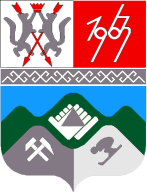 КЕМЕРОВСКАЯ ОБЛАСТЬТАШТАГОЛЬСКИЙ МУНИЦИПАЛЬНЫЙ РАЙОНАДМИНИСТРАЦИЯ«ТАШТАГОЛЬСКОГО МУНИЦИПАЛЬНОГО  РАЙОНА»П О С Т А Н О В Л Е Н И Еот «  07  »  декабря 2017г.  №  964-пО внесении изменений в постановление Администрации Таштагольского муниципального района №112-п от 18 февраля 2011года «О создании  комиссии по выявлению фактов мошенничества с материнским капиталом»1. Внести изменения в пункт 1 постановления Администрации Таштагольского муниципального района  №112-п  от 18 февраля 2011года «О создании  комиссии по выявлению фактов мошенничества с материнским капиталом» и изложить его в следующей редакции:«1. Создать комиссию и утвердить ее в следующем составе:Председатель комиссии:Сафронов  В.И. – первый заместитель Главы Таштагольского муниципального районаЗаместитель председателя группы:Швайгерт В.С.- заместитель Главы Таштагольского муниципального районаСостав Комиссии:Колмогоров Д.О. – заместитель Главы Таштагольского муниципального районаФирсова О.Ф. – начальник экономического отдела Администрации Таштагольского муниципального района Целищева Т.В. -  начальник отдела по учету и распределению жилья Администрации Таштагольского муниципального районаКириленко А.В. - начальник Управления ПФ РФ в г.Таштаголе (по согласованию)Карманов А.В. -  прокурор г. Таштагола (по согласованию) Шумский Р.В. – начальник отдела МВД России по Таштагольскому району (по согласованию) 2. Пресс-секретарю Главы Таштагольского муниципального района (М.Л.Кустова) опубликовать настоящее  постановление в газете «Красная Шория» и разместить на сайте администрации в информационно-телекоммуникационной сети интернет. 3. Контроль за выполнением настоящего постановления возложить  на первого заместителя Главы Таштагольского муниципального  района  В.И.Сафронова. 4. Настоящее постановление вступает в силу с момента подписания. ГлаваТаштагольскогомуниципального  района                                                           В.Н. Макута